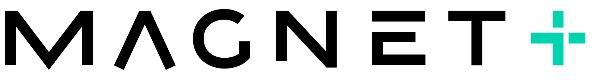 Terms and Conditions for Free Magnet Talk for 6 months Promotion (the “Promotion”)PromoterThe promoter of this Promotion is Magnet Networks Limited trading as Magnet+ (the“Promoter”)The PromotionCustomer can avail of Free Magnet Talk for 6 months (including Magnet Talk, Magnet Talk Extra, Magnet Talk Evolve plans)Who does the offer apply to?This promotional Magnet Talk offer applies to:All new customers who sign up to Magnet Talk during the Promotion PeriodAny existing customers who increase their Magnet Talk licences during the Promotion PeriodAny existing customers on other services (such as but not limited to Magnet Total / Magnet Voice) who move to a Magnet Talk service(“Participants”)The Promotion is available to business customers only.Promotion PeriodThe promotion will run from 30 September until 31 December 2021 unless terminated earlier at the discretion of the Promoter (the “Promotion Period”)Customers who sign up after the expiry of the Promotion Period will not be included in the Promotion.The Promoter will assess the success of the promotion each month and it reserves the right to cancel, suspend and/or modify the Promotion at any time during the Promotion Period at its sole discretionWhat is included in the Promotion?Each free Magnet Talk plan (Talk, Extra or Evolve) include user licence and 1000 mobile minutes (Ireland, UK and USA) and 1000 supernational minutes per month (the “Plan Minutes”)Any minutes used outside the Plan Minutes will be charged in accordance with Magnet+ standard out of plan charges which will be provided separately on signing up to this Promotion.Plan Minutes will only be applied to new user accounts as part of this PromotionExisting customers already get free minutes so additional free Plan Minutes will not be provided as part of this PromotionAll eligible customers will get the benefit for 6 months unless they choose to terminate earlier in accordance with these terms and conditionsPromotion applies to new or upgraded user licences only and not to any existing user licences.What is the contract term?This Promotion is offered as a 30-day rolling contract for a six-month period. Participants can cancel at any time during the six-month period on 30 days’ notice. If the contract is not cancelled during the 6 month period, the promotion will automatically end at the end of the 6 month period and in order to minimise disruption to your business we will continue service and start billing you for the service. We will roll this service over for two months at which stage you can cancel at anytime with 30 days notice.Alternatively, Participants can elect to sign up to a longer- term contract (24/36/48 months) and get the initial 6 months free and the contract will continue after the expiry of the 6 month promotion until the end of the committed term. Standard charges and cancellation charges will apply to any termination during the committed term. Magnet+ terms and conditions will apply and will be provided to the Participant separately.How to avail of this offer?Participants need to call this number 1800819888 to speak to one of our dedicated account managers who can talk them through the onboarding processParticipants will need to provide direct debit details for any out of promotion charges that my apply and a dedicated email address for receipt of electronic invoicesGeneralThe promotional offer will apply for an initial 6-month period onlyThese terms and conditions are in addition to any other terms and conditions which govern the relationship between each Participant and the Promoter which will continue to apply save as expressly varied by these Terms and Conditions. For the avoidance of doubt, Magnet+ terms and conditions also apply and are hereby incorporated into these Terms and Conditions by reference.Promoter reserves the right to prevent a Participant from participating in the Promotion if it is found to be acting in violation of these Terms and Conditions or to otherwise be acting in violation of the intent or spirit of this Promotion. Such a decision will be in the sole discretion of the promoter.No cash alternative is available. The promotional pricing is non – transferable and cannot be redeemed against previous orders or in conjunction with any other offer.Participants hereby waive all rights to claim indirect, punitive, incidental, and consequential damages and any other damages other than for actual out of pocket expenses which arise directly from the Promotion.All issues and questions concerning the construction, validity, interpretation and enforceability of these Terms and Conditions, or the rights and obligations of a Participant and Promoter in connection with this Promotion shall be governed by and construed in accordance with the laws of Ireland without giving effect to any choice of law.By participating in this Promotion, Participants agree that the information, including personal data, which you submit to enter the Promotion, will be used by Promoter to run the Promotion and to provide you with the services requested.